Дата: 20.03.2020Тема: Практическое занятие по теме «Вычисление производных»Выполнить следующие задания, используя таблицу производных и правила дифференцирования: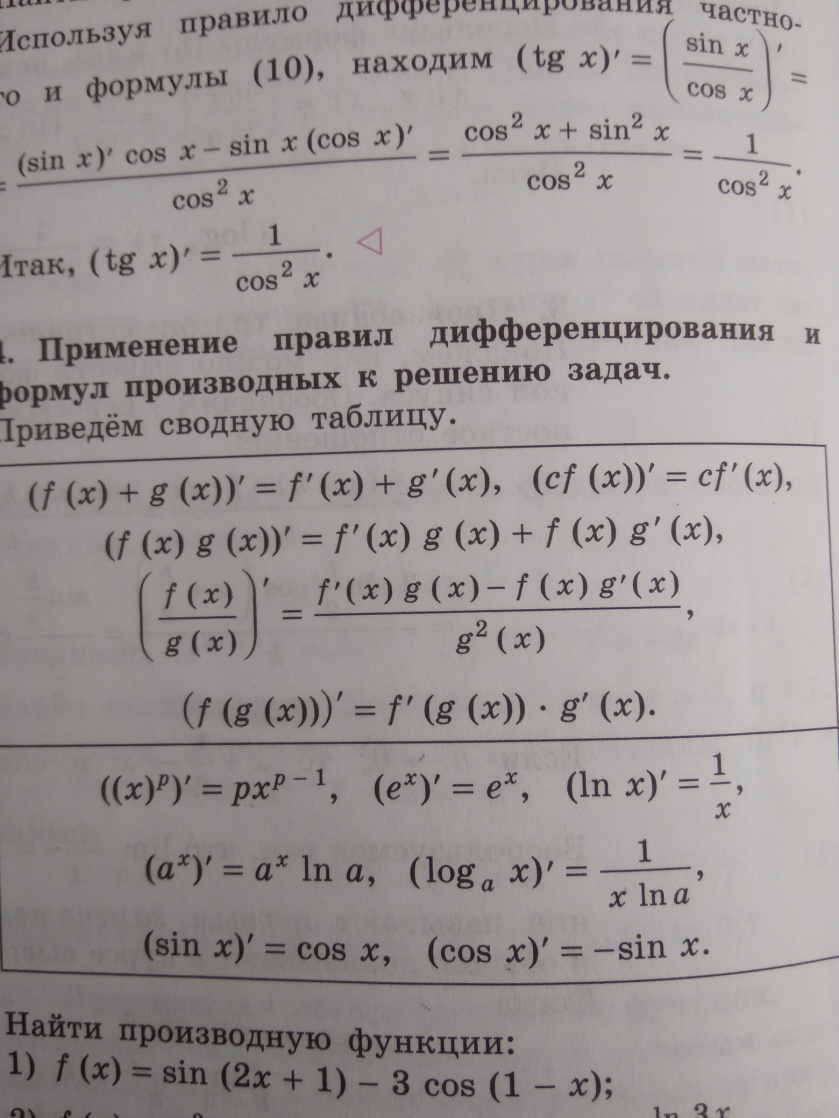 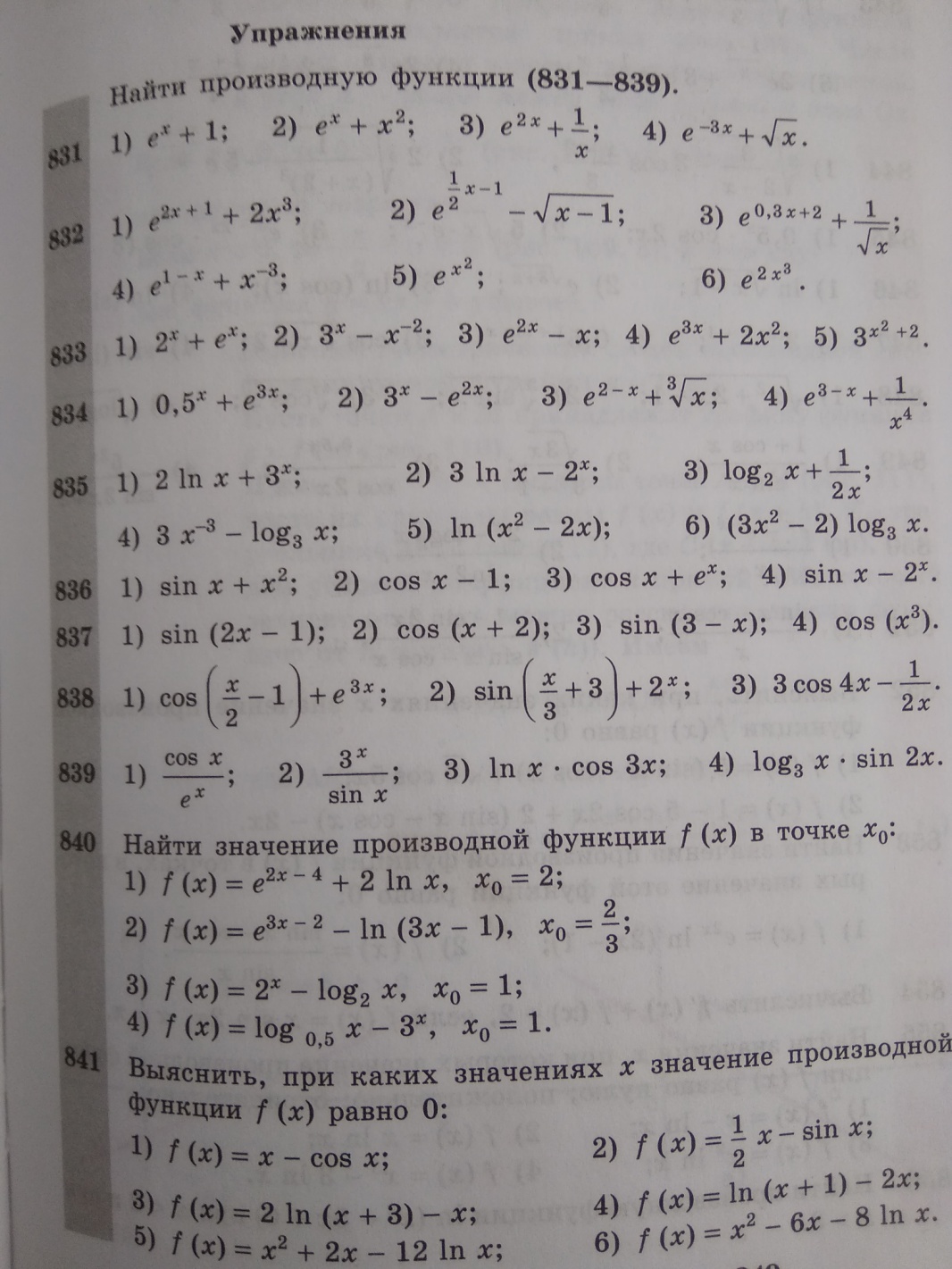 Сдать 21.03.2020